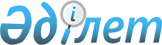 О переименовании улиц села Веселое Веселовского сельского округа Сандыктауского районаРешение акима Веселовского сельского округа Сандыктауского района Акмолинской области от 22 ноября 2018 года № 1. Зарегистрировано Департаментом юстиции Акмолинской области 14 декабря 2018 года № 6937
      Примечание РЦПИ.

      В тексте документа сохранена пунктуация и орфография оригинала.
      В соответствии с подпунктом 4) статьи 14 Закона Республики Казахстан от 8 декабря 1993 года "Об административно-территориальном устройстве Республики Казахстан", статьями 35, 37 Законом Республики Казахстан от 23 января 2001 года "О местном государственном управлении и самоуправлении в Республики Казахстан", с учетом мнения населения и на основании заключения Акмолинской областной ономастической комиссии от 5 октября 2018 года, аким Веселовского сельского округа РЕШИЛ:
      1. Переименовать улицы села Веселое Веселовского сельского округа Сандыктауского района:
      1) улицу Центральная на улицу Балуан Шолак;
      2) улицу Заозерная на улицу Акжелкен.
      2. Контроль за исполнением настоящего решения оставляю за собой.
      3. Настоящее решение вступает в силу со дня государственной регистрации в Департаменте юстиции Акмолинской области и вводится в действие со дня официального опубликования.
					© 2012. РГП на ПХВ «Институт законодательства и правовой информации Республики Казахстан» Министерства юстиции Республики Казахстан
				
      Аким Веселовского
сельского округа

Н.Алтенов
